Pressrelease
2012-11-19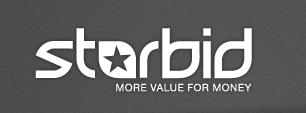                  		  	                         		 Currencies becoming worthless

The financial provocation service has started to expand globally. StarBid who has been in the Swedish market for about 6 months now has expanded into the international market, where people from Russia, USA, China, Japan, Romania, Italy, Spain, Malta, India, Australia, Hungary and so on, started bidding on currencies and made them look to be worth almost zero.StarBid which is a currency auction company is auctioning currencies like British Pounds, Canadian Dollars, Euros, Swedish crowns, etc.  and makes currencies look to be worth almost zero. The reason for this is that currencies which are auctioned on StarBid are sold for about 98% cheaper than the market price.
This company may influence financial market either positively or negatively in the near future with its business concept.StarBid is based on Penny Auction concept, which means that each bid in an auction is equivalent to 1 cent. All auctions are time-based and the time period restarts at each new bid so other bidders will get a chance, if nobody else places a new bid, will the last bidder win the auction. Thus it is in the same way as traditional auctions, where you buy an auction item after the last placed bid. The advantage is that you can bid home currencies for a lower price than the current market price, in fact up to 98 % cheaper. This is true facts due to what has happened on the Swedish website during the last four months"For more information visit www.starbid.eu